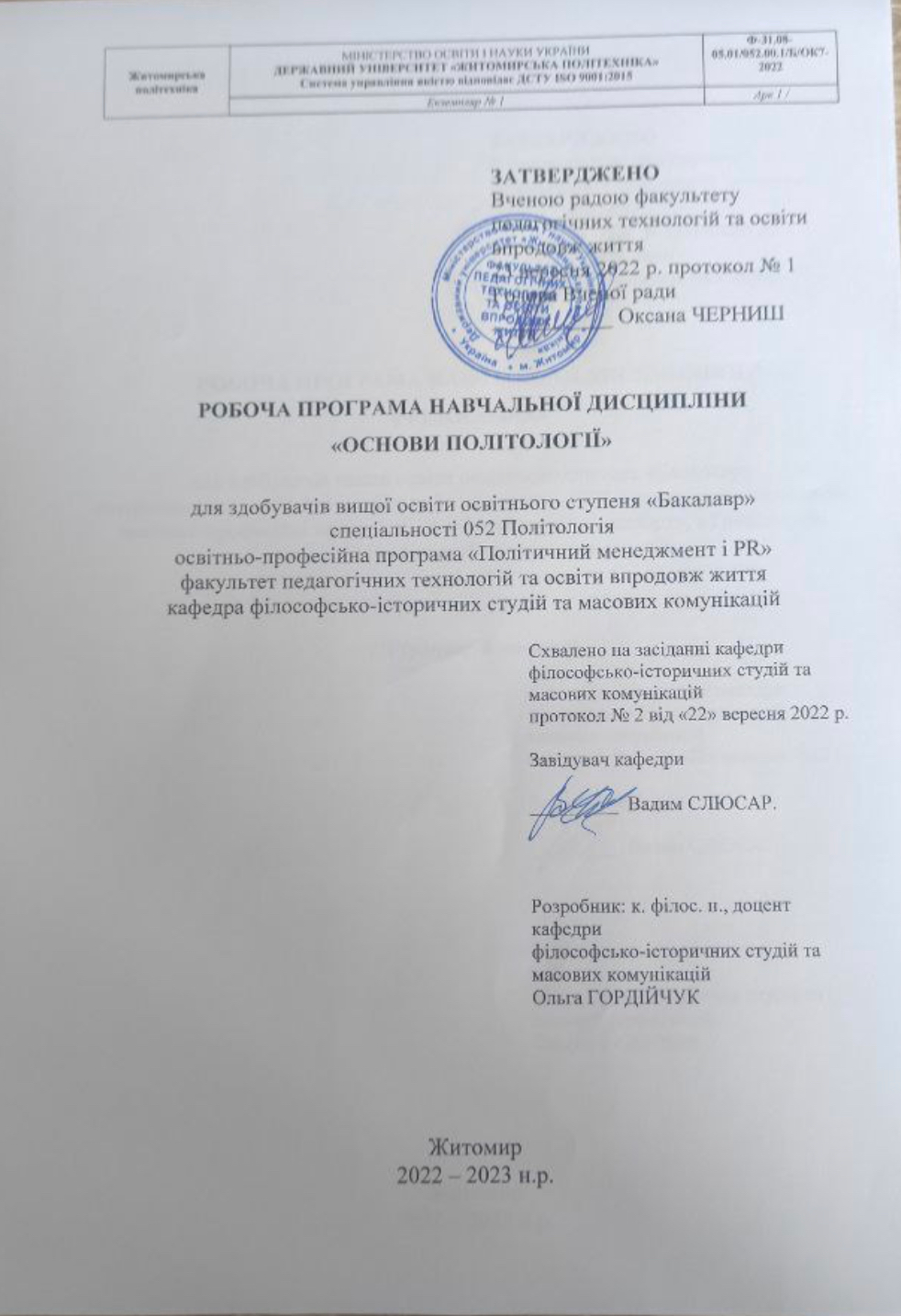 Опис навчальної дисципліниМета та завдання навчальної дисципліниОсвітня компонента «Основи політології» належить до циклу загальної підготовки обов’язкових освітніх компонент навчального плану підготовки студентів з спеціальності 052 Політологія, освітня програма: Політичний менеджмент і PRМетою дисципліни є вивчення основної проблематики сучасної політичної науки, зокрема предмету і методів політології, розвитку політики як суспільного явища, історію політичної думки, проблем функціонування політичного життя, утвердження громадянського суспільства і демократії, функціонування політичної системи та її інститутів, питань політичної свідомості і політичної культури, важливості критичного мислення, проблем світового політичного процесу і міжнародних відносин, напрямків і способів політичного прогнозування, способів та механізмів впливу громади на владу та ін.Предметом дисципліни є феномен політичної влади, закономірності її функціонування та розвитку, її використання у суспільстві.Завдання: вивчення основних політичних вчень, концепцій та напрямків, політичних феноменів і цінностей (політична діяльність, політичний процес, політична влада, політичний режим, політична система, політичне лідерство, політичний конфлікт, політична культура, демократія, консенсус, громадянське суспільство);оволодіння навичками формувати і відстоювати свою життєву (політичну) позицію, чітко розуміти свої громадянські права, свободи і обов’язки, відстоювати принципи громадянського суспільства і правової держави;засвоєння вмінь давати раціонально-критичну оцінку діям різних політичних партій і лідерів з позицій загальнонаціональних інтересів;орієнтуватися в міжнародному політичному житті, геополітичній обстановці, мати уявлення про місце і статус України в сучасному світі;об’єктивно і критично оцінювати життєво важливу соціальну інформацію.Зміст навчальної дисципліни направлений на формування наступних компетентностей:ЗК3. Знання та розуміння предметної області та розуміння професійної діяльності. ЗК7. Здатність вчитися і оволодівати сучасними знаннями.ЗК8. Здатність бути критичним і самокритичним. ЗК11. Здатність реалізувати свої права і обов’язки як члена суспільства, усвідомлювати цінності громадянського (вільного демократичного) суспільства та необхідність його сталого розвитку, верховенства права, прав і свобод людини і громадянина в Україні.ЗК12.Здатність усвідомлювати рівні можливості та гендерні проблеми.ЗК13. Здатність зберігати та примножувати моральні, культурні, наукові цінності і досягнення суспільства на основі розуміння історії та закономірностей розвитку права, його місця у загальній системі знань про природу і суспільство та у розвитку суспільства, техніки і технологій.СК2. Знання і розуміння ретроспективи формування правових та державних інститутів.СК13. Здатність до критичного та системного аналізу правових явищ і застосування набутих знань у професійній діяльності.
Отримані знання з навчальної дисципліни стануть складовими наступних програмних результатів навчання за спеціальністю 101 Екологія:У результаті вивчення дисципліни студенти повинні здобути такі результати навчання:ПРН1. Визначати переконливість аргументів у процесі оцінки заздалегідь невідомих умов та обставин.ПРН2. Здійснювати аналіз суспільних процесів у контексті аналізованої проблеми і демонструвати власне бачення шляхів її розв’язання.ПРН4. Формулювати власні обґрунтовані судження на основі аналізу відомої проблеми.ПРН13. Пояснювати характер певних подій та процесів з розумінням професійного та суспільного контексту.
Програма навчальної дисципліниЗмістовний модуль 1: Історія політичних вчень.Тема 1. Політологія як система знань про політикуНеобхідність і актуальність вивчення політології. Зміст політологічної науки. Характеристика основних закономірностей понять і категорій політології. Функції і методи політології. Співвідношення національного і загальнолюдського. Структура курсу та основні завдання політології. Місце, специфіка та роль політології в системі наук про суспільство: політологія і філософія, політологія і політекономія, політологія і соціологія, психологія, демографія, право. Основні джерела курсу та його структура. Критичне мислення.Тема 2. Історія зарубіжної політичної думки.Зародження політичної думки (в період розкладу первіснообщинного ладу, паралельно з процесом формування держави і права). Стародавній Китай. Суспільно-політичні погляди Конфуція, Мо Цзи, Лао Цзи і прихильників школи легістів. Політичні доктрини античності. Політичні погляди Платона та Арістотеля. Християнська політична теорія Томи Аквінського. Політичне вчення Марсілія Падуанського. Н. Макіавелллі як засновник нової світської науки. Політичні праці Н. Макіавеллі («Правитель», «Історія Флоренції»). Сутність і зміст макіавелізму. Політичні погляди Ж. Бодена. Політичні ідеї утопічного соціалізму. Становлення й розвиток політичної думки Нового часу. Т. Гоббс і його вчення про державу («Левіафан»). Теорія суспільного договору. Політичні вчення періоду буржуазних революцій в Голландії і Англії (Г. Гроцій, Б. Спіноза, Дж. Локк). Політологічні вчення Просвітництва. Раціоналістичне трактування політики в працях французьких просвітників (Ш-Л.Монтеск’є, Ж.-Ж. Руссо). Філософсько-правові концепції в Німеччині XVIII-XIX ст. (І. Кант, Г. Гегель).Тема 3. Основні політико-ідеологічні доктрини ХІХ-ХХ століття.Ліберальні концепції політики. Лібералізм як політична ідеологія, основні риси. (Б. Анрі Констан де Ребек, Ієремія Бентам). Позитивізм як філософське обґрунтування лібералізму. Неолібералізм. Консерватизм і неоконсерватизм (Дж. Мейнард Кейнс, Мілтон Фрідман, Август Фрідріх фон Хаєк). Ліві і ліво-центристські доктрини критичний утопічний соціалізм, марксизм, ленінізм, соціал-демократія. Екстремістькі політико-ідеологічні доктрини: анархізм, троцкізм, фашизм. Християнська демократія.Тема 4. Історія української політичної думки.Політична думка княжої доби. Становлення і розвиток політичної думки в епоху Київської Русі: історичне та світоглядне тло. Політичні ідеї твору митрополита Іларіона «Слово про закон і благодать». Розвиток політичних ідей у «Повісті минулих літ». «Повчання» Володимира Мономаха як політичний заповіт. Ідея політичного об’єднання українських земель у творі «Слово о полку Ігоревім». Значення політичних ідей княжої доби для подальшого розвитку вітчизняної політичної думки. Політична думка Галицько-Волинського князівства та литовсько-польської доби (до Люблінської унії).  Політичні засади державності в Литовських статутах. Відокремлення політичної науки від теології в поглядах Ю. Котермак-Дрогобича. Сутність держави та проблеми політичної влади в суспільно-політичних поглядах С. Оріховського-Роксолана. Політична думка другої половини XVI століття. Суспільно-політичний світогляд І. Вишенського. Українська політична думка в добу визвольних змагань XVII століття. Формування ідеології українського козацтва. Державницька концепція Б. Хмельницького. Конституція Пилипа Орлика. Суспільно-політичні погляди С. Яворського. Концепція держави освіченого абсолютизму Ф. Прокоповича. Українська політична думка XIX століття. Політична програма Кирило-Мефодіївського товариства. Політична позиція Т. Шевченка та його внесок у формування політичних поглядів кирило-мефодіївців. Характеристика суспільно-політичних поглядів М. Костомарова. Особливості політичних поглядів М. Драгоманова. Еволюція суспільно-політичних поглядів Івана Франка. Політичні концепції  українських мислітелів кінця ХІХ – ХХ ст.: лібералізм (Б. Кістяківський); консерватизм (В. Липинський, С. Томашівський); соціалізм (М. Грушевський); націонал-демократизм (С. Дністрянський,В. Старосольський, О. Бочковський); націонал-комунізм (В. Винниченко, М. Хвильовий); націоналізм (М. Міхновський, Д. Донцов, М. Сціборський). Політичні погляди представників українського національно-самостійницького напряму: державницька доктрина В. Чорновола; антиколоніальні ідеї Л. Лук’яненка; критика радянського імперського режиму С. Хмарою та ін.Тема 5. Політична владаПолітична сфера життя суспільства, її характерні риси. Політика як складне суспільне явище, як наука і мистецтво, співвідношення економіки і політики, права, моралі і культури. Види політики - економічна, соціальна, культурна, технічна, воєнна і ін. Природа і джерела, структура і класифікація влади. Функції політичної влади. Влада як основний елемент політичної системи. Аналіз влади як глобального феномена, властивого і природі, і людському суспільству. Суб’єкт і об’єкт влади. Право і влада. Макс Вебер про три типи владного панування (раціональний, традиційний, харизматичний). Головні принципи реалізації влади. Принцип поділу влади. Влада і лідерство. Влада і мораль. Структура політичної влади в Україні. Природа тоталітарної влади.Тема 6. Політична система суспільства. Політичні процеси.Сутність, структура політичної системи та їх характеристика. Поняття суспільна система та політична система. Відносна самостійність політичної системи. Структура політичної системи. Політичні відносини, політична ідеологія, політичні і правові норми. Функції політичної системи. Історичні типи (форми) політичних систем. Структура політичної системи України та проблеми її реформування. Адміністративні реформи в Україні. Суть політичного процесу. Структура політичного процесу. Політичні режими як характеристики функціонування політичної системи (тоталітарний, авторитарний, демократичний).Змістовний модуль 2. Теорія політики.Тема 1. Держава в політичній системі суспільства. Правова соціальна держава та громадянське суспільство Держава як основна і універсальна політична організація суспільства. Походження і сутність держави. Структура державного механізму і характеристика його компонентів. Історичні типи держави. Основні тенденції розвитку сучасної держави. Форми політичного правління і державного устрою. Правова держава, визначення, суть, основні ознаки. Поділ влади: сутність, принцип і механізми взаємодії. Побудова правової, демократичної, суверенної держави - стрижень національного відродження України. Громадянське суспільство. Сучасні концепції громадянського суспільства. Громадянське суспільство як сфера самоуправління вільних індивідів та добровільно організованих громадян високого соціального статусу. Шляхи формування громадянського суспільства, правової, соціальної держави у суверенній Україні.Тема 2. Політична еліта і політичне лідерство. Політична культура та політична свідомістьЛюдина як об’єкт і суб’єкт політики. Політична участь людини. Класифікація типів людей щодо їх участі в політиці. Сутність політичної соціалізацї людини. Політика і громадянин. Громадянин у політичному житті суспільства. Закон України «Про громадянство України». Поняття, типологія та механізм формування політичних еліт. Виникнення понять «еліта» і «політична еліта». Загальні причини існування еліт. Теорія еліт Г. Моски, В. Парето, Р. Міхельса. Основні напрямки сучасних елітарних теорій: макіавеллістська школа, ціннісні теорії, теорії демократичного елітаризму, концепція плюралізму еліт, ліволіберальні концепції. Типологія еліт. Політична еліта України: особливості формування та етапи еволюції. Д. Донцов, В. Липинський, М. Драгоманов про роль еліти у державотворенні. Політична еліта і правлячий клас. Шляхи становлення сучасної еліти в Україні.Лідерство і його специфіка у політичному аспекті. Поняття лідерства. Ідеї лідерства в історії. Об'єктивні і суб'єктивні сторони лідерства. Основні концепції політичного лідерства: теорія рис, ситуаційна теорія конституентів, психологічна концепція, інтерактивний аналіз. Класифікація, функції та тенденції розвитку політичного лідерства. Культ особи. Критерії оцінки популярності та ефективності діяльності політичного лідера у сучасній Україні.Політична свідомість як відображення політичного буття. Обумовленість політичної свідомості соціальне економічними, історичними, культурними умовами розвитку суспільства. Структура і рівні політичної свідомості: емпірична і теоретична, повсякденна і наукова, ідеологічна і соціально-психологічна. Політична свідомість і політична ідеологія: діалектика їх специфіки та взаємозв'язку. Авторитарна і демократична свідомість. Рівні і типи політичної свідомості. Групова і масова політична свідомість. Громадська думка і її функції. Загальне поняття політичної культури. Широкий і вузький смисл поняття «політична культура». Політична культура як синтез всесвітньо- історичного досвіду розвитку політичної сфери життєдіяльності людства. Функції політичної культури. Національна культура. Етнічний стереотип і його політичний потенціал. Плюралізм і політична культура. Класифікація видів політичної культури. Варіант західної типолопзації (Г.Алмонда і О.Верби). Завдання, становлення і основні шляхи формування демократичної культури.Тема 3. Політичні партії і партійні системи.Поняття політичної партії. Основні історичні форми розвитку партійної організації. Аспекти вивчення партії: соціальна база і склад, політична платформа, ідеологічна орієнтація, електоральний корпус (електорат). Поняття "партійної системи". Типологія партійно-політичних систем. Політичні партії в Україні: їх соціальна база, політична платформа і ідеологічна орієнтація, роль і місце в політичному житті. Партійно-політична система в Україні: від однопартійної монополії до реального плюралізму. Політичні партії в Україні та їх основні типи. Перспективи розвитку політичних партій в умовах сучасної УкраїниТема 4. Демократія. Вибори та виборчі системи. Поняття демократії. Історичні передумови її виникнення, характерні риси. Атрибути демократії (гласність, плюралізм, лібералізм та ін ). Демократичні принципи і демократичні процедури. Демократія і свобода особи. Виміри демократії. Багатоманітність тлумачення демократії. Нормативний та дескриптивний (описово-емпіричний) підходи до визначення демократії. Принципи (ознаки) демократії. Основні концепції демократії. Передумови та шляхи демократизації українського суспільства. Ціннісне, раціонально-утилітарне та системне обґрунтування демократії. Економічні, соціальні, політико-культурні, релігійні та зовнішньополітичні передумови демократії в Україні. Загальні моделі демократизації (лінійна, циклічна, діалектична). Шляхи лібералізації та реформування українського суспільства. Конституція України про політичні права і свободи. Від посттоталітаризму до демократії. Особливості становлення й розвитку демократії в сучасній Україні. Роль молоді у розвитку демократичних процесів в Україні. Вибори, їх класифікація та особливості при різних політичних режимах. Вибори в Україні. Класифікація виборів за територіальною ознакою, за об’єктом, за часом проведення, за кількісною ознакою участі, з огляду на правові наслідки, за порядком визначення результатів виборів. Принципи виборчого права та організація демократичних виборів. Принципи регламентації виборчого права. Поняття про ценз (осідлості, віковий), виборчу заставу, принципи поділу на виборчі округи (багатомандатні і одномандатні). Система чинного виборчого законодавства України. Типи (моделі) виборчих систем - мажоритарна, пропорційна і змішана. Різновиди мажоритарної (абсолютною, відносної більшості і преференційна) і пропорційної (відкриті і закриті списки). Змішана виборча система. Виборча квота (метр), виборчий поріг. Преваги і недоліки застосування різних типів систем. Співвідношення виборчої і партійно- політичної систем. Особливості виборчого процесу в Україні.Тема 5. Політичний менеджмент і маркетинг.Політичний менеджмент як система управління політичними процесами. Структура політичного менеджменту. Етапи прийняття політичних рішень. Поняття «політичний маркетинг» у предметному полі політології. Політичний та комерційний маркетинг: спільні й відмінні риси. Політичний маркетинг як вид політичних технологій і як система заходів або діяльність, спрямована на створення, підтримання чи зміну поведінки виборців. Політичний ринок як система взаємодії конкуруючих політичних сил. Функції і види політичного маркетингу. Сегментація політичного ринку. Сегментація за географічним принципом. за демографічним принципом; за психографічними факторами. Політичний імідж. Характеристики політичного іміджу. Способи формування політичного іміджу. Політична реклама.Тема 6. Світова політика і міжнародні відносиниХарактер і форми міжнародних відносин. Міжнародні відносини як система економічних, політичних, військових і інших зв’язків у світі між державами, міждержавними та іншими об’єднаннями. Критерії класифікації міжнародних відносин. Типи міжнародних відносин. Типи міжнародних об'єднань та їх різноманітні політичні ролі: політичних і неополітичних (економічних, релігійних та Ін.), державних і недержавних (неурядових) організацій. ООН як міжнародний політичний механізм універсального типу. Роль основних міжнародних угрупувань блоків, рухів тощо.Україна як суб’єкт міжнародних відносин. Мета і принципи зовнішньої політики Української держави. Міжнародні відносини України з державами світу. Міжнародна діяльність України в організаціях системи ООН та ін. Специфіка глобальних проблем у постбіполярному світі. Проблема формування нового світового порядку та підходи до їх вирішення. Міжнародне регулювання глобальних проблем. Зміни в міжнародній політиці в умовах російсько-української війни.4. Теми лекційних занять5. Теми практичних занятьСамостійна роботаПолітологія як система знань про політикуОсновні джерела курсу та його структура.Історія зарубіжної політичної думки.Зародження політичної думки (в період розкладу первіснообщинного ладу, паралельно з процесом формування держави і права). Стародавній Китай. Суспільно-політичні погляди Конфуція, Мо Цзи, Лао Цзи і прихильників школи легістів. Політичні доктрини античності. Політичні погляди Платона та Аристотеля.Християнська політична теорія Томи Аквінського. Політичне вчення Марсілія Падуанського. Н. Макіавелллі як засновник нової світської науки. Політичні праці Н. Макіавеллі («Правитель», «Історія Флоренції»). Сутність і зміст макіавелізму. Політичні погляди Ж. Бодена. Політичні ідеї утопічного соціалізму. Становлення й розвиток політичної думки Нового часу. Т. Гоббс і його вчення про державу («Левіафан»). Теорія суспільного договору.Політичні вчення періоду буржуазних революцій в Голландії і Англії (Г. Гроцій, Б. Спіноза, Дж. Локк). Політологічні вчення Просвітництва. Раціоналістичне трактування політики в працях французьких просвітників (Ш-Л.Монтеск’є, Ж.-Ж. Руссо)Філософсько-правові концепції в Німеччині XVIII-XIX ст. (І. Кант, Г. Гегель)Основні політико-ідеологічні доктрини ХІХ-ХХ століття.Позитивізм як філософське обґрунтування лібералізму. Історія вітчизняної політичної думки.Значення політичних ідей княжої доби для подальшого розвитку вітчизняної політичної думки.Політична думка Галицько-Волинського князівства та литовсько-польської доби (до Люблінської унії). Політичні засади державності в Литовських статутах. Політична владаГоловні принципи реалізації влади. Влада і лідерство. Влада і мораль.Політична система суспільства. Політичні процеси.Сутність, структура політичної системи та їх характеристика.Структура політичної системи. Політичні відносини, політична ідеологія, політичні і правові норми. Функції політичної системи. Історичні типи (форми) політичних систем. Структура політичної системи України та проблеми її реформування. Суть політичного процесу. Структура політичного процесу. Політичні режими як характеристики функціонування політичної системи (тоталітарний, авторитарний, демократичний).Держава в політичній системі суспільства. Правова соціальна держава та громадянське суспільство Побудова правової, демократичної, суверенної держави - стрижень національного відродження України. Шляхи формування громадянського суспільства, правової, соціальної держави у суверенній Україні.Політична еліта і політичне лідерство. Політична культура та політична свідомістьПолітика і громадянин. Громадянин у політичному житті суспільства. Закон України «Про громадянство України». Д. Донцов, В. Липинський, М. Драгоманов про роль еліти у державотворенні. Політична еліта і правлячий клас. Культ особи.Політична свідомість і політична ідеологія: діалектика їх специфіки та взаємозв'язку. Політичні партії і партійні системи.Перспективи розвитку політичних партій в умовах сучасної України.Демократія. Вибори та виборчі системи. Загальні моделі демократизації (лінійна, циклічна, діалектична). Конституція України про політичні права і свободи. Преваги і недоліки застосування різних типів виборчих систем.Політичний менеджмент і маркетинг.Етапи прийняття політичних рішень. Політична реклама.Світова політика і міжнародні відносиниСпецифіка глобальних проблем у постбіполярному світі. Роль ООН у врегулюванні важливих проблем людства. Зміни в міжнародній політиці в умовах російсько-української війни.7. Індивідуальні завданняПідготовка презентацій та написання есе щодо проблемного питання за темою заняття.8. Методи навчанняЛекція, практичні заняття, самостійна робота з літературою, аналіз першоджерел, виконання творчих завдань, індивідуально-контрольна бесіда.9. Методи контролюПоточний контроль, усне опитування, перевірка рівня засвоєння тем, винесених на самостійне опрацювання, модульна контрольна робота, іспит.Об’єктом оцінювання знань студентів є програмний матеріал дисципліни різного характеру і рівня складності, засвоєння якого відповідно перевіряється під час поточного контролю і на іспиті. Оцінювання здійснюється за 100-бальною шкалою.Поточний контроль. В процесі поточного контролю здійснюється перевірка запам'ятовування та розуміння програмного матеріалу, набуття вміння висловлювати власну думку, опрацювання, публічного та письмового викладу (презентації) певних питань освітньої компоненти.При перевірка рівня засвоєння тем, винесених на самостійне опрацювання оцінці підлягають: самостійне опрацювання окремих питань теми, написання рефератів.При виконанні модульних (контрольних) завдань оцінці підлягають: тести, виконання письмових завдань під час проведення контрольних робіт, виконання індивідуальних завдань, інші завдання. Система підсумкового контролю. Формою підсумкового контролю є іспит. Студент має право не складати іспит і отримати оцінку за результатами ПМК, якщо він виконав всі види навчальної роботи без порушення встановлених термінів і отримав позитивну (за національною шкалою) підсумкову оцінку і позитивно (більш ніж на 60 балів) вирішив тестові завдання.Якщо студент отримав незадовільну оцінку або не згоден з оцінкою за результатами ПМК, він повинен скласти іспит.10. Шкала оцінювання11. Рекомендована літератураОсновна літератураБаранівський В. Ф. Політологія: підручник. Київ: Національна академія управління, 2016.  236 с.Воронянський О. В., Кулішенко Т. Ю., Скубій І. В. Політологія: підручник. Харків, ХНТУСГ імені Петра Василенка, 2017. 180с.Гончарук-Чолач Т. Історія українських та зарубіжних політичних вчень. Київ: Ліра-К, 2020. 228 с.Європейська та євроатлантична інтеграція: навч. посібник; видання 2-ге [О.В. Баула, Т.В. Божидарнік, Т.М. Вісина, та ін.] за заг. ред. О.М. Лютак. Херсон: ОЛДІ-ПЛЮС, 2016. 376 с.Історія політичної думки України: підручник; за заг. ред. Н. М. Хоми; [І. Вдовичин, І. Вільчинська, Є. Перегуда та ін.]. Львів: Новий Світ-2000, 2017. 632 с. https://zenodo.org/record/3627820Кириченко В. Політичні системи світу. Кредитно-модульний курс. Київ: Центр учбової літератури, 2017. 218 с.Політична думка XX – початку XXI століть: методологічний і доктринальний підходи : підручник : у 2-х т. / за заг. ред. Н. М. Хоми ; [Т. В. Андрущенко, О. В. Бабкіна, В. П. Горбатенко та ін.]. Львів : «Новий Світ-2000», 2017. https://shron3.chtyvo.org.ua/Avtorskyi_kolektyv/Politychna_dumka_XX__pochatku_XXI_stolit_metodolohichnyi_i_doktrynalnyi_pidkhody_Tom_2.pdf? Томахів В. Політологія: навчальний посібник. вид. 3-е, доп. Тернопіль: ТНЕУ, 2018. 224 с.Требін М. П. Соціально­політичні студії: навч. посіб. Харків: Право, 2017.  696 с. Шергін С. О. Політологія міжнародних відносин. Київ: Центр учбової літератури, 2020. 256 с.Шляхтун П. П. Політологія: історія та теорія: підручник. Київ: Центр учбової літератури, 2019. 472 с.Допоміжна літератураБатлер-Боудон Т. 50 видатних творів. Політика. Київ: КМ-Букс, 544 с.Возняк, Т. Геополітичні контексти війни в Україні. Львів : Незалеж. Культуролог. Журнал «Ї» : Ліга-Прес, 2015.Гелей С. Д. Рутар С. М. Політологія: навчальний посібн. [9-те вид., переробл. і доп.]. Львів: Видавництво Львівської комерційної академії, 2015. 370 с.Гобатенко В. П., Остапенко М. А., Горбатенко І. А. Історія політичної думки в  Україні: Навч. посіб. Київ: МАУП, 2007. 128 с. https://maup.com.ua/assets/files/lib/book/ist_polit_dumk.pdfГорбулін В. П., Власюк О. С., Кононенко С. В. Україна і Росія: дев’ятий вал чи Китайська стіна. Київ: НІСД, 2015.Дей М. О., Ткач О. І. Політологія у схемах, таблицях та визначеннях: [навч. посіб.]. Київ: Ліра-К, 2014. 170 с. Децентралізація влади: порядок денний на середньострокову перспективу [Текст]: аналіт. доп. [кол. авт.: Я. А. Жаліло та ін. ; за ред. Я. А. Жаліла]; Нац. ін-т стратег. дослідж. Київ: Вид-во Нац. ін-ту стратег. дослідж., 2019. 190 с.Кельзен Г. Про сутність і цінність демократії [б. м.] : ВНТЛ-Класика, 2013.Ми не є українофілами. Польська політична думка про Україну і українців: антологія текстів / за ред.: Павла Коваля, Яна Олдаковського, Моніки Зухняк. Київ: Києво-Могил. акад., 2012.Піча, В. М. Політологія : підруч. для студ. вищ. закл. освіти / Піча В. М., Хома Н. М. ; за заг. ред. В. М. Пічі. 5-те вид., виправи, і доповн. Львів: Магнолія 2006, 2013. 303 с.Політична наука. Методи досліджень : підруч. для студ. вищ. навч. закл.; за ред. О. А. Габрієляна; [кол. авт.: О. А. Габрієлян та ін.]. Київ: Академія, 2012.Слюсар В. М. Насилля: соціально-філософська природа. Житомир: Вид-во Євенок О. О., 2017. 450 с.Шульженко Ф. П. Соціально-правова держава в Україні: проблеми становлення та модернізації: монографія. Київ: КНЕУ, 2007. 390 с.12. Інформаційні ресурси в ІнтернетіЕлектронна бібліотека Державного університету «Житомирська політехніка» http://eztuir.ztu.edu.ua/ Бібліотека українських підручників: http://pidruchniki.ws/Національна бібліотека України імені В. І. Вернадського: http://www.irbis-nbuv.gov.ua/cgi-bin/irbis_ph/cgiirbis_64.exe?C21COM=F&I21DBN=EC&P21DBN=EC&S21FMT=&S21ALL=&Z21ID= Перша українська політична соціальна мережа: https://politiko.ua/Офіційний сайт Верховної ради: https://www.rada.gov.ua/Офіційний сайт Офісу Президента України: https://www.president.gov.ua/Офіційний сайт Кабінету міністрів України: https://www.kmu.gov.ua/uryad-ta-organi-vladi/teamМіжнародний республіканський інститут. Навчальні ресурси: https://iri.org.ua/navchalni-resursy  Документальний фільм "Хто Ми? Психоаналіз українців"https://www.youtube.com/watch?v=CLeuzmxofOQ Найменування показників Галузь знань, спеціальність, спеціалізація, освітній ступіньХарактеристика навчальної дисципліниХарактеристика навчальної дисципліниНайменування показників Галузь знань, спеціальність, спеціалізація, освітній ступіньденна форма навчаннязаочна форма навчанняКількість кредитів – 4Галузь знань «Політологія»Обов’язковаОбов’язковаСпеціальність052 Політологія Рік підготовки:Рік підготовки:Змістових модулів – 2Спеціальність052 Політологія 1-й1-йЗмістових модулів – 2Спеціальність052 Політологія СеместрСеместрЗагальна кількість годин -120Спеціальність052 Політологія 2-йЗагальна кількість годин -120Спеціальність052 Політологія ЛекціїЛекціїТижневих годин для денної форми навчання:Освітній ступінь:«бакалавр»32 год.Тижневих годин для денної форми навчання:Освітній ступінь:«бакалавр»ПрактичніПрактичніТижневих годин для денної форми навчання:Освітній ступінь:«бакалавр»32 год.Тижневих годин для денної форми навчання:Освітній ступінь:«бакалавр»ЛабораторніЛабораторніТижневих годин для денної форми навчання:Освітній ступінь:«бакалавр»---Тижневих годин для денної форми навчання:Освітній ступінь:«бакалавр»Самостійна роботаСамостійна роботаТижневих годин для денної форми навчання:Освітній ступінь:«бакалавр»56 год..Тижневих годин для денної форми навчання:Освітній ступінь:«бакалавр»Індивідуальні завдання: -Індивідуальні завдання: -Тижневих годин для денної форми навчання:Освітній ступінь:«бакалавр»Вид контролю: іспитВид контролю: іспит№з/пНазва темиКількістьгодинПолітологія як система знань про політику.2Історія зарубіжної політичної думки.4Плюралізм політичних концепцій ХІХ – ХХ ст.4Історія вітчизняної політичної думки.2Політична влада2Держава в політичній системі суспільства. Правова соціальна держава та громадянське суспільство. Демократія4Політична культура та політична свідомість 2Методи впливу громади на владу: теорія та успішний практичний досвід2Політична еліта і політичне лідерство.2Політичні партії і партійні системи2Вибори та виборчі системи2Світова політика і міжнародні відносини. 2Підсумки2Разом32№з/пНазва темиКількістьгодин1Політологія як система знань про політику22Історія зарубіжної політичної думки.43Плюралізм політичних концепцій ХІХ – ХХ ст.44Історія вітчизняної політичної думки.45Політична влада26Держава в політичній системі суспільства. Правова соціальна держава та громадянське суспільство. Демократія.47Політична культура та політична свідомість 28Політична еліта і політичне лідерство.29Політичні партії і партійні системи210Вибори та виборчі системи411Світова політика і міжнародні відносини. 2Разом32За шкалоюЕкзаменЗалікБалиAВідмінноЗараховано90-100BДобреЗараховано82-89CДобреЗараховано74-81DЗадовільноЗараховано64-73EЗадовільноЗараховано60-63FXНезадовільноНе зараховано35-59FНезадовільноНе зараховано0-34